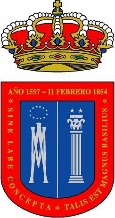 Ayuntamiento de Las Navas de                   Plaza de España, 7   C.P 41460 SEVILLA                    Tlf. 955885800 / FAX. 955885259ANEXO ID._____________________________________________________ con NIF nº____________________________ y domicilio a efectos de notificaciones en _____________________________________________ EXPONEPRIMERO: Que vista la convocatoria anunciada en el Tablón de Anuncios y web del Ayuntamiento de Las Navas de la Concepción, en relación con la convocatoria y bases de selección para TRES PUESTOS DE LIMPIEZA DEL RECINTO FERIAL 2016, mediante proceso de concurso, en régimen laboral temporal por obra o servicio determinado, exclusivamente para la feria San Pedro 2016, conforme a las bases publicadas, y enteradas y conformes con las mismas, deseo tomar parte en el proceso selectivo. SEGUNDO: Que reúno todas y cada una de las condiciones exigidas en las bases referidas a la fecha de expiración del plazo de presentación de la instancia. TERCERO: Que declaro conocer las bases generales de la convocatoria relativa a las pruebas de selección de los tres puestos ofertados. Por todo ello, SOLICITA Que se admita esta solicitud para las pruebas de selección de personal referenciada, aportando junto a la presente la siguiente documentación: Fotocopia compulsada del D.N.I.Informe de Vida Laboral.Fotocopia compulsada de la tarjeta de demanda de empleo.Documentación justificativa para valoración establecida en el punto 7.1 de estas Bases.En Las Navas de la Concepción, a ___ de Junio de 2016.El/ La SolicitanteFdo.:_____________________________